TEZ BAŞLIĞIYÜKSEK LİSANS TEZİ / DOKTORA TEZİÖğrencinin Adı SOYADIDanışmanUnvanı Adı SOYADIİkinci DanışmanUnvanı Adı SOYADIANABİLİM DALIAy YılBu tez çalışması …….. numaralı proje ile ……… tarafından desteklenmiştir.AFYON KOCATEPE ÜNİVERSİTESİFEN BİLİMLERİ ENSTİTÜSÜYÜKSEK LİSANS TEZİ / DOKTORA TEZİTEZ BAŞLIĞIÖğrencinin Adı SOYADIDanışmanUnvanı Adı SOYADIİkinci DanışmanUnvanı Adı SOYADIANABİLİM DALIAy YılBİLİMSEL ETİK BİLDİRİM SAYFASIAfyon Kocatepe ÜniversitesiFen Bilimleri Enstitüsü, tez yazım kurallarına uygun olarak hazırladığım bu tez çalışmasında;Tez içindeki bütün bilgi ve belgeleri akademik kurallar çerçevesinde elde ettiğimi,Görsel, işitsel ve yazılı tüm bilgi ve sonuçları bilimsel ahlak kurallarına uygun olarak sunduğumu,Başkalarının eserlerinden yararlanılması durumunda ilgili eserlere bilimsel normlara uygun olarak atıfta bulunduğumu,Atıfta bulunduğum eserlerin tümünü kaynak olarak gösterdiğimi,Kullanılan verilerde herhangi bir tahrifat yapmadığımı,Ve bu tezin herhangi bir bölümünü bu üniversite veya başka bir üniversitede başka bir tez çalışması olarak sunmadığımıbeyan ederim.Gün/Ay/YılİmzaÖğrencinin Adı SOYADIÖZETYüksek Lisans Tezi / Doktora TeziTEZİN TÜRKİYE TÜRKÇESİ BAŞLIĞIÖğrencinin Adı SOYADIAfyon Kocatepe Üniversitesi Fen Bilimleri Enstitüsü …… Anabilim DalıDanışman: Unvanı Adı SOYADIİkinci Danışman: Unvanı Adı SOYADIBu araştırmada, …2016, vi + 32(*) sayfa(*) Giriş bölümünden sonraki sayfa sayılarını kapsar.Anahtar Kelimeler: Anahtar kelime 1, Anahtar kelime 2, ……….., Anahtar kelime 10ABSTRACTM.Sc. Thesis / Ph.D. ThesisTITLE OF THESISStudent Name SURNAMEAfyon Kocatepe UniversityGraduate School of Natural and Applied SciencesDepartment of …………..Supervisor: Title Name SURNAMECo-Supervisor: Title Name SURNAMEIn this research, …2016, vi + 32(*) pagesKeywords: Keyword 1, Keyword 2, ………, Keyword 10TEŞEKKÜRBu araştırmanın konusu, deneysel çalışmaların yönlendirilmesi, sonuçların değerlendirilmesi ve yazımı aşamasında yapmış olduğu büyük katkılarından dolayı tez danışmanım Sayın Unvanı Adı SOYADI, araştırma ve yazım süresince yardımlarını esirgemeyen Sayın Unvanı Adı SOYADI’ na, her konuda öneri ve eleştirileriyle yardımlarını gördüğüm hocalarıma ve arkadaşlarıma teşekkür ederim. Bu araştırma boyunca maddi ve manevi desteklerinden dolayı aileme teşekkür ederim.   Öğrencinin Adı SOYADIAFYONKARAHİSAR, 2016İÇİNDEKİLER DİZİNİSayfaÖZET	iABSTRACT	iiTEŞEKKÜR	iiiİÇİNDEKİLER DİZİNİ	ivSİMGELER ve KISALTMALAR DİZİNİ	viŞEKİLLER DİZİNİ	viiÇİZELGELER DİZİNİ	viiiRESİMLER DİZİNİ	ix1. GİRİŞ	12. LİTERATÜR BİLGİLERİ	22.1 İkinci Dereceden Başlık	22.2 İkinci Dereceden Başlık	22.2.1 Üçüncü Dereceden Başlık	32.3 İkinci Dereceden Başlık	42.3.1 Üçüncü Dereceden Başlık	52.3.1.1 Dördüncü Dereceden Başlık	62.3.1.2 Dördüncü Dereceden Başlık	63. MATERYAL ve METOT	73.1 İkinci Dereceden Başlık	73.2 İkinci Dereceden Başlık	73.2.1 Üçüncü Dereceden Başlık	73.2.2 Üçüncü Dereceden Başlık	73.2.3 Üçüncü Dereceden Başlık	73.2.2 Üçüncü Dereceden Başlık	73.2.2.1 Dördüncü Dereceden Başlık	83.2.2.2 Dördüncü Dereceden Başlık	83.2.2.3 Dördüncü Dereceden Başlık	83.2.3 Üçüncü Dereceden Başlık	83.2.3.1 Dördüncü Dereceden Başlık	83.2.3.3 Dördüncü Dereceden Başlık	83.3 İkinci Dereceden Başlık	94. BULGULAR	104.1 İkinci Dereceden Başlık	104.1.1 Üçüncü Dereceden Başlık	104.1.2 Üçüncü Dereceden Başlık	114.1.3 Üçüncü Dereceden Başlık	114.1.3.1 Dördüncü Dereceden Başlık	115. TARTIŞMA ve SONUÇ	136. KAYNAKLAR	14ÖZGEÇMİŞ	15SİMGELER ve KISALTMALAR DİZİNİŞEKİLLER DİZİNİSayfaŞekil 2.1 Bitkilerde krom alınımı ve taşınımı ile ilgili hipotetik model…….………….15Şekil 2.2 Moleküler oksijenden (O2) reaktif oksijen türlerinin oluşumu ve Haber-Weiss ve Fenton reaksiyonu	26Şekil 3.1 Ağır metal bağımlı reaktif oksijen türlerinin (ROT) üretim yolları	36ÇİZELGELER DİZİNİSayfaÇizelge 2.1 Çevredeki krom konsantrasyonları	12Çizelge 2.2 Bitkilerde reaktif oksijen türlerinin (ROT) üretim, savunma ve sakınım  mekanizmaları	21Çizelge 3.1 İzoelektrik fokuslama jel çözeltisi (İEFJÇ) için gerekli kimyasallar ve miktarları	35RESİMLER DİZİNİ	SayfaResim 2.1 İlk denenen örneklerde izolasyon sonuçları .…………………………...…. 20Resim 2.2 G6PDHG: Glukoz-6-fosfatdehidrojenaz kontrol .…………..….……...….. 23Resim 3.3 İkinci grup DNA izolasyonu sonuçları ….…………………..…………….. 451. GİRİŞArpa (Hordeum vulgare L.) verim bakımından dünyada buğday, mısır ve çeltikten sonra dördüncü sırada, serin iklim tahılları arasında buğdaydan sonra yer almaktadır (FAO 2007). Arpa daha çok hayvan yemi olarak kullanılmakla birlikte, kullanıldığı önemli alanlardan biri de malt sanayidir. Arpa, Türkiye’de 120 milyon dekar tahıl ekiliş alanının 30.1 milyon dekarını ve 33.5 milyon ton tahıl üretiminin 7.3 milyon tonu ile bitkisel üretimde yer alan önemli bir kültür bitkisidir (TÜİK 2009).2. LİTERATÜR BİLGİLERİ2.1 İkinci Dereceden BaşlıkArpa, buğdaygiller (Poaceae) familyasından buğdayla beraber dünyanın en eski kültür bitkisidir. Buğdaygiller (Graminae=Poaceae) familyasının Triticeae oymağı, arpa (Hordeum), buğday (Triticum), yabani buğday (Aegilops), çavdar (Secale), brom (Bromus), ayrık otu (Agropyron) gibi cinsleri kapsar. Kültür ve yabani türleri kapsayan arpanın temel kromozom sayısı n=7’dir. Bütün kültür arpaları diploid (2n=14) iken yabani arpaların ise diploid (2n=14), tetraploid (2n=28) ve hekzaploid (2n=42) olanları vardır (Kün 1988). Arpa serin iklim tahılları içerisinde buğdaydan sonra en çok ekimi yapılan bitkidir (TÜİK 2008). Tek yıllık, uzun gün bitkisi olan arpanın tür ya da çeşitleri farklı fotoperiyodik davranışlar gösterebilir. Diğer tahıllara göre daha fazla sayıda kardeşlenme gösteren arpa genellikle 5-8 kardeş oluşturur. Bitki boyu ortalama 35-100 cm kadardır. Başakları ortalama 8-15 cm boyunda olup; 2, 4 ve 6 sıralıdırlar. Çiçeği kavuz ve kapçık sarar, kavuzlu arpalarda bunlar taneye yapışıktır ve harmanda ayrılmazlar. Tane yapısında %9-13 protein, %67 kadar karbohidrat bulunur. Arpa daha çok hayvan yemi olarak kullanılır. Yemlik arpalarda protein oranının fazla olması istenir.  Kullanıldığı önemli alanlardan biri de malt sanayidir. Bira üretimi için gerekli olan malt iki sıralı beyaz arpalardan elde edilmektir. Biralık arpalarda protein oranının düşük olması gereklidir (Kün 1988). 2.2 İkinci Dereceden BaşlıkÇevre kirliliği yaratan kirleticiler arasında en tehlikeli olanı ağır metal kirliliğidir. Endüstriyel faaliyetler, motorlu taşıtların egzoz gazları, maden yatakları ve işletmeleri, volkanik faaliyetler, tarımda gübreleme ve ilaçlama gibi birçok faktör ağır metal kirliliğinin nedenleri arasında yer alır. Yoğunluğu 5 g/cm3’ün üzerinde olan çinko, krom, kadmiyum, nikel, bakır, kurşun, civa gibi metaller ağır metal olarak tanımlanır. Bununla beraber, 2.75 g/cm3 yoğunluğa sahip hafif metal olan alüminyum da diğer ağır metallere benzer zararlı etkileri gösterir (Petrucci and Harwood 1993). Ağır metaller arasında yer alan Mn, Fe, Cu, Zn ve Ni gibi elementler bitki büyümesi için gerekli elementlerdir (Nedelkoska and Doran 2000) ve metabolik öneme sahip birçok enzimin önemli bir bileşenini oluşturmaktadır (Dixit et al. 2002). Pb, Cd, Se ve Al gibi diğer metaller ise biyolojik olarak gerekli değildir ve belirli bir konsantrasyonun üzerinde toksiktir. Mikrobesin elementi olsun veya olmasın ağır metallerin bitkide aşırı birikimi fizyolojik strese, büyüme ve gelişmede azalmaya sebep olur (Phalsson 1989). 2.2.1 Üçüncü Dereceden BaşlıkDünyada Cr üretimi yılda yaklaşık 107 ton civarındadır (Han et al. 2004). Metal sanayi ve kimya endüstrisi gibi alanlarında yaygın kullanımından dolayı kromun farklı bileşikleri hızla çevreye yayılmaktadır. Krom bileşikleri deri işleme, paslanmaz çelik üretiminde, boya pigmenti ve kromik asit üretiminde büyük ölçüde kullanılmaktadır (McGrath 1995, Shanker et al. 2005).Krom, periyodik cetvelin VI B grubunda yer alan bir geçiş metalidir. Bitki metabolizmasında herhangi bir rol oynamayan krom (7.2 g/cm3), bitkiler için toksik bir element (Cervantes et al. 2001, Dixit et al. 2002) olup; toprak, su ve havada bulunmaktadır. Doğal olarak oluşan topraklarda krom konsantrasyonu ana kayaya bağlı olarak 10-50 mg kg-1 aralığında değişmektedir (Çizelge 2.1) (Zayed and Terry 2003).Farklı oksidasyon durumları gösteren kromun, trivalent [Cr(III)] ve hekzavalent [Cr(VI)] türleri tamamen farklı kimyasal özellik gösteren en kararlı formlardır (Barnhart 1997). Kromun hem trivalent hem de hekzavalent formları fitotoksiktir (Nichols et al. 2000, Bal and Kasprzak 2002, Dixit et al. 2002, Mei et al. 2002). Daha toksik form olarak düşünülen Cr(VI), kromat (CrO42) ve dikromat (Cr2O72) şeklinde iki oksianyon formu halinde bulunmaktadır. Buna karşın daha az mobil ve toksik olan Cr(III); oksitler, hidroksitler ve sülfatlar şeklinde veya toprakta ve sucul çevrelerde organik bileşiklere bağlı halde bulunmaktadır (Zayed and Terry 2003). Çizelge 2.1 Çizelge başlıklarının yazımında 1 aralık ve 11 Punto kullanılmalı ve bunlar iki yana yaslı olacak şekilde biçimlendirilmelidir.* Çizelge altındaki açıklamalar 10 punto ve 1 satır aralığıyla yazılmalıdır. 2.3 İkinci Dereceden BaşlıkMetal alınımı ve taşınımı bitki türü ve metal çeşidine göre farklılıklar göstermektedir. Bitkiler, havada gaz halinde bulunan ağır metalleri stomaları aracılığıyla (Marschner 1995), kolloidlere tutunmuş, organik maddelere bağlı ve toprak çözeltisi içinde iyon halinde bulunan metalleri ise kökleri aracılığıyla almaktadır. Toprak sıcaklığı, organik madde miktarı ve diğer metallerin varlığı gibi toprak çözeltisindeki metal konsantrasyonunu değiştiren çevresel faktörler metal alınımını etkilemektedir (Greger 1999). Bununla birlikte, metal alınımı bitki türüne bağlı olarak farklılık göstermektedir. Köklerden alınan metaller ksilem aracılığı ile gövde ve yapraklara taşınmakta ve bu taşınım bitki türü ve metal çeşidine göre farklılıklar göstermektedir.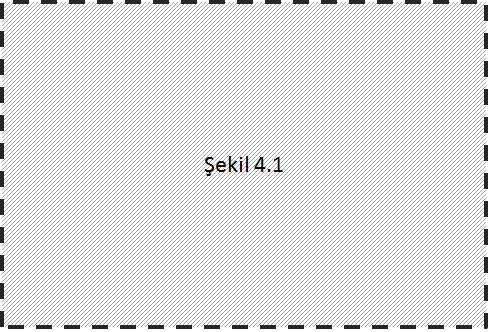 Şekil 2.1 Şekil başlıklarının yazımında 1 aralık ve 11 Punto kullanılmalı ve bunlar iki yana yaslı olacak şekilde biçimlendirilmelidir.2.3.1 Üçüncü Dereceden BaşlıkAğır metaller, bitkilerde stres cevabı olarak reaktif oksijen türlerinin (ROT’lar) oluşumunu teşvik etmektedir (Dietz et al. 1999). ROT’lar, serbest radikallerin en yaygın formu olan “serbest oksijen radikalleri”dir. Moleküler oksijen, aşırı enerjiyle eşleşmemiş elektronlarından birinin ters dönmesiyle aktive olabilmekte ve singlet oksijen (1O2) oluşmaktadır (Şekil 2.2). Bununla birlikte, moleküler oksijene bir, iki veya üç elektronun transferi sonrasında sırasıyla süperoksit (O2·), hidrojen peroksit (H2O2) veya hidroksil radikali (OH·) meydana gelmektedir. Son aşamada OH· radikaline bir elektronun transferiyle birlikte su (H2O) oluşmaktadır. Hidroperoksil radikali (HO·2), O2·’in konjuge asidi olarak reaksiyonda yerini almaktadır (Vranová et al. 2002). Bununla birlikte, hücrelerde yükseltgenmiş formda bulunan metal iyonları (Fe+3, Cu+2), O2· varlığında indirgenmekte ve böylece Fenton ya da Haber-Weiss reaksiyonları aracılığıyla H2O2’in OH· radikaline dönüşümü katalizlenmektedir (Şekil 2.2) (Vranová et al. 2002).Şekil 2.2 Şekil başlıklarının yazımında 1 aralık ve 11 Punto kullanılmalı ve bunlar iki yana yaslı olacak şekilde biçimlendirilmelidir.2.3.1.1 Dördüncü Dereceden BaşlıkBitkilerde krom stresi, oksidatif strese ve lipit peroksidasyonuna neden olan reaktif oksijen türlerinin oluşumuna neden olarak metabolik değişikliklere yol açmaktadır (Shanker et al. 2005). Hücre zarı lipitlerinin peroksidasyonu, membranların fonksiyonu ve bütünlüğünü olumsuz etkilemekte ve hücre fonksiyonunda geri dönüşümsüz zarara neden olabilmektedir (Dixit et al. 2002). 2.3.1.2 Dördüncü Dereceden BaşlıkMetallotiyoneinler mRNA translasyon ürünleri olup; sisteince zengin düşük moleküler ağırlıklı metal bağlayıcı proteinlerdir (Kagi 1991). Metallotiyoneinlerin bir sınıfı olan fitoşelatinler (PC’ler) ise gen ürünü olmayıp, yüksek oranda metal derişimlerine maruz kalan bitkilerde fitoşelatin sentetaz enzimi ile glutatyondan sentezlenen polipeptitlerdir (Cobbett 2000). MT’lerin antioksidantlar gibi fonksiyon görerek metal metabolizmasında veya plazma membranlarının onarım mekanizmalarında rol oynadıkları düşünülmektedir (Labra et al. 2006). 3. MATERYAL ve METOT3.1 İkinci Dereceden BaşlıkBu araştırmada, Sigma, Merck, Fluka ve Riedel deHaën’in analitik grade ürünleri kullanılmıştır. Besin çözeltisi monodistile su ve diğer çözeltiler ise bidistile su ile hazırlanmıştır. 3.2 İkinci Dereceden BaşlıkBu araştırmada, gövde ve kök kuru ağırlıklarındaki % azalma temelinde Cr(VI) stresine karşı en toleranslı……………………………. 3.2.1 Üçüncü Dereceden BaşlıkKontrol ve farklı Cr(VI) konsantrasyonlarına maruz bırakılan toleranslı Zeynelağa ve hassas ……………………………….. 3.2.2 Üçüncü Dereceden BaşlıkKrom(VI) stresine karşı toleranslı Zeynelağa ve hassas Orza-96 arpa çeşitlerinin yaprak dokusunda prolin içeriği üzerine farklı Cr(VI) konsantrasyonlarının etkisi incelenmiştir. Prolin analizleri, Bates vd. (1973)’nin bildirdiği metoda göre gerçekleştirilmiştir. 3.2.3 Üçüncü Dereceden BaşlıkKrom(VI) stresine karşı toleranslı Zeynelağa ve hassas Orza-96 arpa çeşitlerinin yaprak dokularındaki lipit peroksidasyonunun bir göstergesi olan malondialdehit (MDA) miktarının belirlenmesi Kosugi ve Kikugawa (1985)’nın bildirdiği metoda göre yapılmıştır. 3.2.2 Üçüncü Dereceden Başlık3.2.2.1 Dördüncü Dereceden BaşlıkKontrol ve farklı Cr(VI) konsantrasyonlarına maruz bırakılan arpa çeşitlerinin yaprak dokusu (500 mg) 1 mM EDTA, %1 (w/v) polivinilpirrolidon (PVP) ve 5 mM askorbik asit (yalnızca APX için) içeren 5 mL 50 mM potasyum fosfat tamponunda (pH 7.0) homojenize edilmiştir. Ekstrakt +4oC ve 14.000 rpm’de 20 dakika santrifüj edilmiştir. Süpernatantlar süperoksit dismutaz (SOD), askorbat peroksidaz (APX), guaiakol peroksidaz (POD) ve katalaz (CAT) gibi antioksidant enzimlerin aktivitesinin belirlenmesi için kullanılmıştır. Süpernatantlardaki protein miktarı Bradford (1976)’a göre belirlenmiştir.3.2.2.2 Dördüncü Dereceden BaşlıkSüperoksit dismutaz (SOD; EC 1.15.1.1) aktivitesi, nitroblue tetrazolium (NBT) metoduna göre (Beauchamp and Fridovich 1971) NBT’nin fotoindirgenmesinin 560 nm’de ölçülmesi ile belirlenmiştir. 3.2.2.3 Dördüncü Dereceden BaşlıkAskorbat peroksidaz (APX; EC 1.11.1.11) aktivitesi Nakano ve Asada (1987)’ya göre belirlenmiştir.  3.2.3 Üçüncü Dereceden Başlık3.2.3.1 Dördüncü Dereceden BaşlıkSıvı azotta dondurulan yaprak dokularından protein ekstraksiyonu Damerval vd. (1986)’a göre yapılmıştır: Dokular, soğutulmuş porselen havan içerisinde sıvı azot kullanılarak toz haline getirilmiştir. 3.2.3.3 Dördüncü Dereceden Başlıkİzoelektrik fokuslama jel çözeltisi (İEFJÇ) Hochstrasser vd. (1988)’ne göre hazırlanmıştır (Çizelge 3.1):Çizelge 3.1 Çizelge başlıklarının yazımında 1 aralık ve 11 Punto kullanılmalı ve bunlar iki yana yaslı olacak şekilde biçimlendirilmelidir.* Çizelge altındaki açıklamalar 10 punto ve 1 satır aralığıyla yazılmalıdır. 3.3 İkinci Dereceden BaşlıkDenemeler rasgele deneme deseninde 3 tekrarlı olacak şekilde düzenlenmiştir. Elde edilen verilerin istatistiksel varyans analizleri SPSS (versiyon 15.0) paket programı kullanılarak yapılmıştır. Elde edilen verilere ait ortalamalar arasındaki önemli düzeydeki farklılıklar Duncan Çoklu Karşılaştırma testi kullanılarak belirlenmiştir (P<0.05).4. BULGULAR4.1 İkinci Dereceden BaşlıkBu araştırmada, ………...........4.1.1 Üçüncü Dereceden BaşlıkAarpa çeşitlerinin gövde dokusunda krom birikimi, Cr(VI) konsantrasyonundaki (75, 150 ve 225 µM) artışa bağlı olarak önemli düzeyde (P<0.05) artmıştır (Çizelge 4.5). Çizelge 4.1 Şekil başlıklarının yazımında 1 aralık ve 11 Punto kullanılmalı ve bunlar iki yana yaslı olacak şekilde biçimlendirilmelidir.a-g; Bir kritere ait kolondaki farklı harfler, istatistiksel olarak ortalamalar arasındaki önemli farklılıkları göstermektedir (P<0.05).Dikkat: Çizelge bir sayfayı aşıyorsa aşağıdaki şekilde düzenlenmeli. Örnek olarak…Çizelge 4.1 (Devam) Şekil başlıklarının yazımında 1 aralık ve 11 Punto kullanılmalı ve bunlar iki yana yaslı olacak şekilde biçimlendirilmelidir.* Çizelge altındaki açıklamalar 10 punto ve 1 satır aralığıyla yazılmalıdır. 4.1.2 Üçüncü Dereceden Başlık……………………………………arasındaki ilişki Şekil 4.1’de gösterilmiştir. Şekil 4.1 Şekil başlıklarının yazımında 1 aralık ve 11 Punto kullanılmalı ve bunlar iki yana yaslı olacak şekilde biçimlendirilmelidir.4.1.3 Üçüncü Dereceden Başlık4.1.3.1 Dördüncü Dereceden BaşlıkArpa çeşitlerinin ilk yaprak dokusunda Cr(VI) stresine bağlı olarak süperoksit dismutaz (SOD) aktivitesinde önemli düzeyde (P<0.05) bir artış saptanmıştır (Şekil 4.2). …… …………………..Şekil 4.2 Şekil başlıklarının yazımında 1 aralık ve 11 Punto kullanılmalı ve bunlar iki yana yaslı olacak şekilde biçimlendirilmelidir.5. TARTIŞMA ve SONUÇBitki büyüme ve gelişimi için gerekli bir element olmayan krom (Cr), yaygın endüstriyel kullanımından dolayı önemli bir çevresel kirleticidir (Shanker et al. 2005). Çevrede her fazda bulunabilen Cr, doğal olarak oluşan topraklarda 10 ila 50 mg kg-1 konsantrasyonlarda bulunabilmektedir (Zayed and Terry 2003). Mikromolar aralıktaki Cr(VI) stresi, şiddetli fitotoksik semptomlara neden olabilmektedir (Panda and Choudhury 2005).        6. KAYNAKLARBal, W. and Kasprzak, K.S. (2002). Induction of oxidative DNA damage by carcinogenic metals. Toxicology Letters, 127: 55-62.Barnhart, J. (1997). Occurrences, uses and properties of chromium. Regulatory Toxicology and Pharmacology, 26: 3-7.Bates, L.S., Waldren, R.P. and Teare, I.D. (1973). Rapid determination of proline for water stress studies. Plant Soil, 39: 205-207.Beauchamp, C. and Fridovich, I. (1971). Superoxide dismutase: improved assays and an assay applicable to acrylamide gels. Analytical Biochemistry, 44: 276-287.Bradford, M. (1976). A rapid and sensitive method for the quantitation of microgram quantities of protein utilizing the principle of protein–dye binding. Analytical Biochemistry, 72: 248-254. Cervantes, C., Garcia, J.C., Devars, S., Corona, F.G. and Tavera, H.L. (2001), Interactions of chromium with micro–organisms and plants. FEMS Microbiology Reviews, 25: 335-347. Cobbett, C.S. (2000). Phytochelatin biosynthesis and function in heavy–metal detoxification. Current Opinion in Plant Biology, 3: 211-216.Damerval, C., de Vienne, D., Zivy, M. and Thiellement, H. (1986). Technical improvements in two–dimensional electrophoresis increase the level of genetic variation detected in wheat–seedling proteins. Electrophoresis, 7: 52-54.Dietz, K.J., Baier, M. and Kramer, M. (1999). Free radicals and reactive oxygen species as mediator of heavy metal toxicity in plants. In: Prasad, M.N.V., Hagemeyer, J., (Eds.), Heavy Metal Stress in Plants: From Molecules to Ecosystem, Berlin, Springer, 73-79.Dixit, V., Pandey, V. and Shyam, R. (2002). Chromium ions inactivate electron transport and enhance superoxide generation in vivo in pea (Pisum sativum L. cv. Azad) root mitochondria. Plant Cell and Environment, 25: 687-690.İnternet Kaynakları1) http://www.aku.edu.tr, 01.01.20162) http://fenbil.aku.edu.tr, 01.01.20163) http://fenbildergi.aku.edu.tr, 01.01.2016ÖZGEÇMİŞAdı Soyadı			: Doğum Yeri ve Tarihi	: Yabancı Dili			: İletişim (Telefon/e-posta) 	:Eğitim Durumu (Kurum ve Yıl) Lise		: 	Konya Gazi Lisesi, (2005-2008)Lisans	: 	Afyon Kocatepe Üniversitesi, Harita Mühendisliği Bölümü, (2009-2013)Yüksek Lisans	: 	Afyon Kocatepe Üniversitesi, Fen Bilimleri Enstitüsü, Harita Mühendisliği Anabilim Dalı, (2014-2016)Çalıştığı Kurum/Kurumlar ve Yıl 	:Yayınları (SCI ve diğer) 		: Varsa yazılmalıDiğer konular				: Varsa yazılmalı EKLEREK 1. Karayolları HaritasıTEZ ONAY SAYFASI………………. tarafından hazırlanan “……………….” adlı tez çalışması lisansüstü eğitim ve öğretim yönetmeliğinin ilgili maddeleri uyarınca ........./......../........ tarihinde aşağıdaki jüri tarafından oy birliği / oy çokluğu ile Afyon Kocatepe Üniversitesi Fen Bilimleri Enstitüsü …………….……………….………………. Anabilim Dalı’nda YÜKSEK LİSANS TEZİ / DOKTORA TEZİ olarak kabul edilmiştir.Danışman		: Unvanı Adı SOYADIİkinci Danışman	: Unvanı Adı SOYADI                                                                                                                            İmza	Başkan	: Unvanı Adı SOYADI								  Üniversite adı, Fakültesi                                      ………….......Üye		: Unvanı Adı SOYADI								  Üniversite adı, Fakültesi                                      ………….......Üye		: Unvanı Adı SOYADI								  Üniversite adı, Fakültesi                                      ………….......Üye		: Unvanı Adı SOYADI								  Üniversite adı, Fakültesi                                      ………….......Üye		: Unvanı Adı SOYADI								  Üniversite adı, Fakültesi                                      ………….......Afyon Kocatepe Üniversitesi Fen Bilimleri Enstitüsü Yönetim Kurulu’nun........./......../........ tarih ve………………. sayılı kararıyla onaylanmıştır.……………………………….Prof. Dr. İbrahim EROLEnstitü MüdürüSimgelerdH2ODistile suCr(VI)Hekzavalent kromH2O2Hidrojen peroksitHClHidroklorik asitOH˙Hidroksil radikaliMaMiliamper µMMikromolarmMMilimolarµgMikrogramµLMikrolitreO2·Süperoksit radikaliKısaltmalarALAD-Aminolevülinik asit dehidratazPODGuaiakol peroksidazGSHGlutatyonGRGlutatyon redüktazMDAMalondialdehitNADPHNikotinamid adenin dinükleotit fosfatNBTNitro blue tetrazoliumGSSGOkside glutatyonPAJEPoliakrilamid jel elektroforezROTReaktif oksijen türleriSODSüperoksit dismutazTEMEDN,N,N’,N’­TetrametiletilendiaminTBATiyobarbütirik asitTCATrikloroasetik asitÖrnek tipiKonsantrasyonDoğal topraklar5-1000 mg kg15-3000 mg kg15-1500 mg kg130-300 mg kg1Serpentin topraklar634-125.000 mg kg1Dünya toprakları200 mg kg1Sediment0-31.000 mg kg1Tatlı sular0-117 µg L1Deniz suyu0-0.5 µg L1Hava1-545.000 ng m3Bitkiler0.006-18 mg kg1Hayvanlar0.3-1.6 mg kg1Kimyasal MiktarıUrea10.0 gdH2O7.4 mLAkrilamid/bis akrilamid stok çözeltisi3.0 mLCHAPS0.3 gNP40100.0 LAmfolin (pH:58)200.0 LAmfolin (pH:310)800.0 LArpa çeşidiCr(VI) konsantrasyonu (µM)Gövde Cr birikimi (g g1 KA)Kök Cr birikimi (g g1 KA)Arpa çeşidiCr(VI) konsantrasyonu (µM)Gövde Cr birikimi (g g1 KA)Kök Cr birikimi (g g1 KA)Orza-960Orza-9675Orza-96150Orza-96225Zeynelağa0Zeynelağa75Zeynelağa150Zeynelağa225Ana etkiler ortalamasıAna etkiler ortalamasıOrza-96Zeynelağa075225P değerleriÇeşit (Ç)<0.001<0.001Krom (K)<0.001<0.001Ç  K<0.001<0.001P değerleriNikel (Ni)<0.005<0.005Bakır (Cu)<0.003<0.003Kalay (Sn)<0.011<0.011